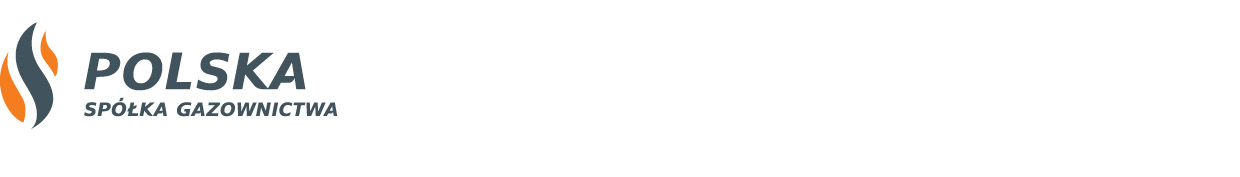 Polska Spółka Gazownictwa sp. z o.o.ul. Wojciecha Bandrowskiego 16, 33-100 TarnówOddział Zakład Gazowniczy w Koszalinieul. Połczyńska 55/57, 75-808 KoszalinKoszalin, 03.03.2022 rokUNIEWAŻNIENIE PRZETARGU PISEMNEGO NIEOGRANICZONEGO na sprzedaż prawa wieczystego użytkowania nieruchomości składającej się z działek 
nr 173/1 i 173/4 o łącznej powierzchni 0,3119 ha wraz z prawem własności posadowionych na niej budynków i budowli, położonej w Darłowie woj. zachodniopomorskie.Polska Spółka Gazownictwa Sp. z o.o. Oddział Zakład Gazowniczy w Koszalinie informuje, 
że unieważnia ogłoszony na dzień 9 marca 2022 roku przetarg na sprzedaż prawa użytkowania wieczystego nieruchomości, składającej się z działek nr 173/1 i 173/4 o łącznej powierzchni 0,3119 ha wraz z prawem własności posadowionych na niej budynków i budowli, położonej w Darłowie woj. zachodniopomorskie, dla której Sąd Rejonowy w Koszalinie VI Wydział Ksiąg Wieczystych prowadzi księgę wieczystą nr KO1K/00031235/6.			Przewodniczący Komisji Przetargowej                                                                                                                         Paweł Derkacz